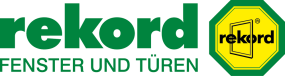 Überschrift:
Energie und Sicherheit weiterhin ein Thema!Unterüberschrift:
rekord als Ihr kompetenter Partner für Fenster und HaustürenAnlauf:
+++ Der Anspruch an Fenster und Türen wird immer höher - nicht nur die aktuellen Anforderungen der Energieeinsparverordnung (EnEV) müssen berücksichtigt werden, auch der persönliche Stil und das eigene Sicherheitsbedürfnis sollten Beachtung finden. +++Artikeltext:
Sicher und sparsam lebenDas in Norddeutschland ansässige Unternehmen rekord-fenster+türen bietet Bauherren und Renovierern ein vielfältiges Produktsortiment, welches neben Haustüren aus Holz und Kunststoff seinen Schwerpunkt auf energetisch hochwertige Fenster legt. Heizkostenreduzierung und Sicherheit bleiben weiterhin zwei wesentliche Aspekte, die bei der Beratung immer wieder ein Thema sind. Gemeinsam beraten die rekord-Fachberater ihre Kunden nicht nur in der eigenen Ausstellung sondern auch direkt vor Ort. Mit den Energiewerten der Fenster liegt rekord unter dem Passivhausniveau und sorgen im Vergleich zu alten Fenstern für eine deutliche Reduzierung der Heizkosten. Aber auch für die Sicherheit ist bei rekord-fenster+türen ausreichend gesorgt. Neben der Tresorverriegelung bei Haustüren können wir unseren Kunden Verriegelungsausstattungen für Fenster anbieten, die dem aktuellen Sicherheitsstandard entsprechen und auch für die Zukunft vorsorgen.Am Beispiel des quadro! blue - FenstersDas Kunststoff-Fenster quadro! blue mit einer Bautiefe von 86 mm glänzt durch hohe Stabilität – ganz ohne Stahlarmierung. Dadurch sind außergewöhnliche Fensterformen bis zu einer Bauhöhe von 2600 mm möglich, die in Kombination mit den zwei möglichen Profilvarianten Trapez- und Schrägfalz einen größtmöglichen Gestaltungsspielraum bieten. Ein Uw-Wert von bis zu 0,7 W/m²K (unter Passivhausniveau) zeichnet das quadro! blue besonders in der Wärmedämmung als Premiumprodukt im Kunststoffangebot von rekord aus. Im Bereich Sicherheit bietet rekord drei verschiedene Sicherheitsstufen, die den jeweiligen Gefahrenzonen gerecht werden- bis hin zu RC2 für das Fensterangebot bzw. RC3 bei den Haustüren. Die rekord-typische Vielfalt spiegelt sich auch beim Glasangebot wieder: Schallschutz (bis Klasse 5), Wärmeschutz (bis Ug-Wert 0,5 W/m²K) als auch Einbruchschutz sind keine Herausforderungen für rekord. rekord fenster+türen - ein Unternehmen zwischen Tradition und InnovationDas inhabergeführte Unternehmen bei Itzehoe fertigt seit über 90 Jahren Fenster und Türen in klassischer Handwerkskunst und beschäftigt ca. 250 Mitarbeiter. Zu den Kunden gehören Bauherren und Renovierer aus dem gesamten Bundesgebiet mit Schwerpunkt in Nord- und Mitteldeutschland, die höchste Material- und Verarbeitungsqualität erwarten. Die Leitidee „rekord – Werte für Generationen“ wird von qualifizierten Fachhändlern und Tischlermeistern vor Ort partnerschaftlich getragen und umgesetzt. Mit Innovationen im Bereich Sicherheit, Wärmedämmung und Design sichert die Marke ihren Vorsprung und setzt immer wieder Branchen-Maßstäbe, so auch mit der neuen Haustürmodellreihe „avantgarde“.Nähere Informationen zu unseren Produkten und aktuellen Aktionen finden Sie unter www.rekord.de.Anschrift:
rekord fenster+türen GmbH & Co. KG
Werksausstellung
Itzehoer Straße 10
25578 Dägeling
Telefon: 0 48 21 / 84 00
E-Mail: info@rekord.de
www.rekord.de